The stage is all set for holding the 37th Biennial Conference of Assam College Principals’ Council at Dikhowmukh College on 9th and 10th June, 2022. As many as 200 principals of Assam’s provincialised colleges are expected to attend the two day programme. A galaxy of dignitaries that include Honourable Chief Minister of Assam , Honourable Minister of Education , Govt of Assam, Honourable Minister of Revenue, Govt of Assam, Honourable MPs, Chief Academic Advisor, Govt of Assam, Director of Higher Education, MLAs of all the five constituencies of the host districts, several Vice Chancellors and eminent educationists , to name a few , are to grace the occasion as Guests of Honour. The big event is being hosted by the Sivasagar and Charaidew Zone of ACPC  .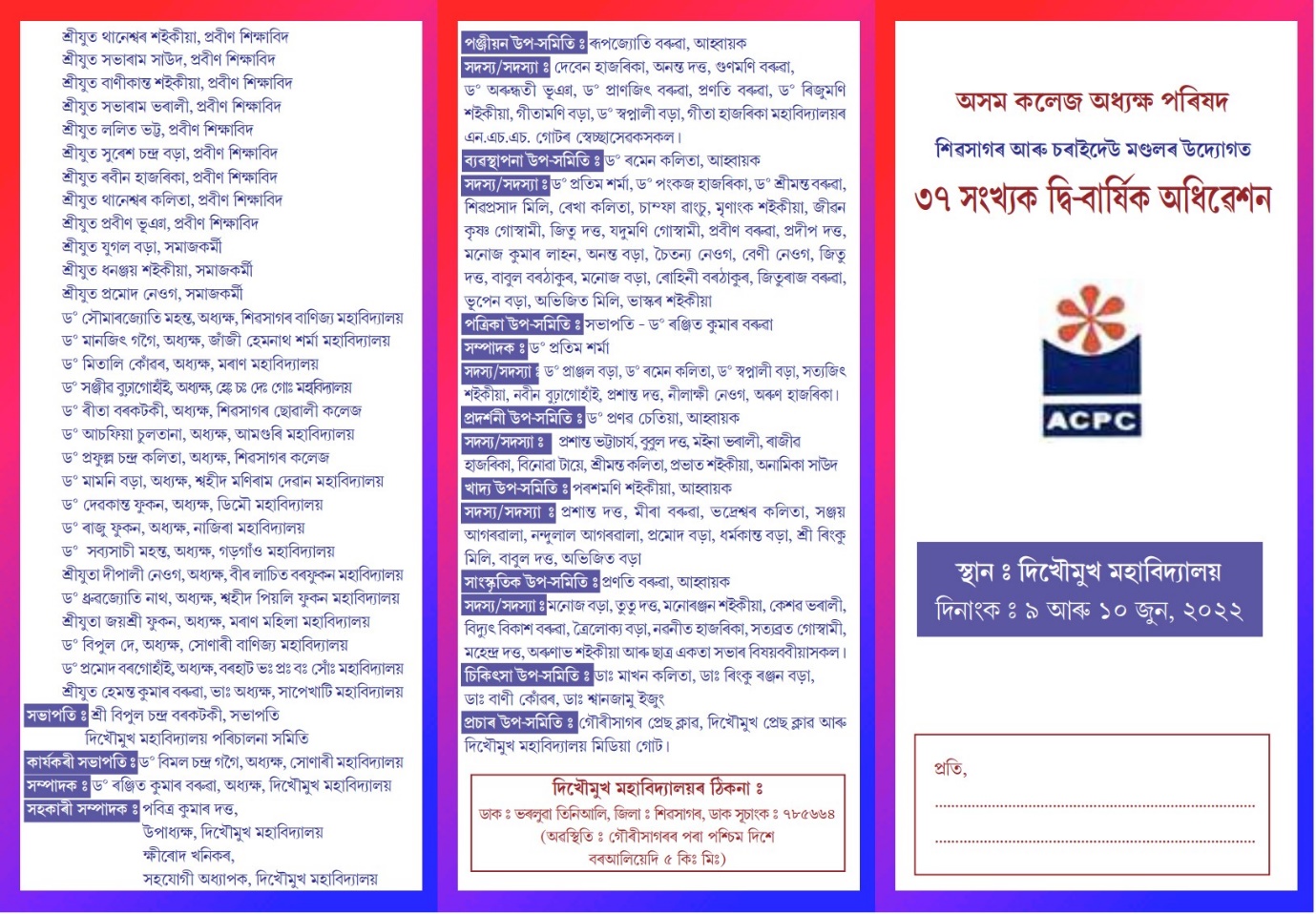 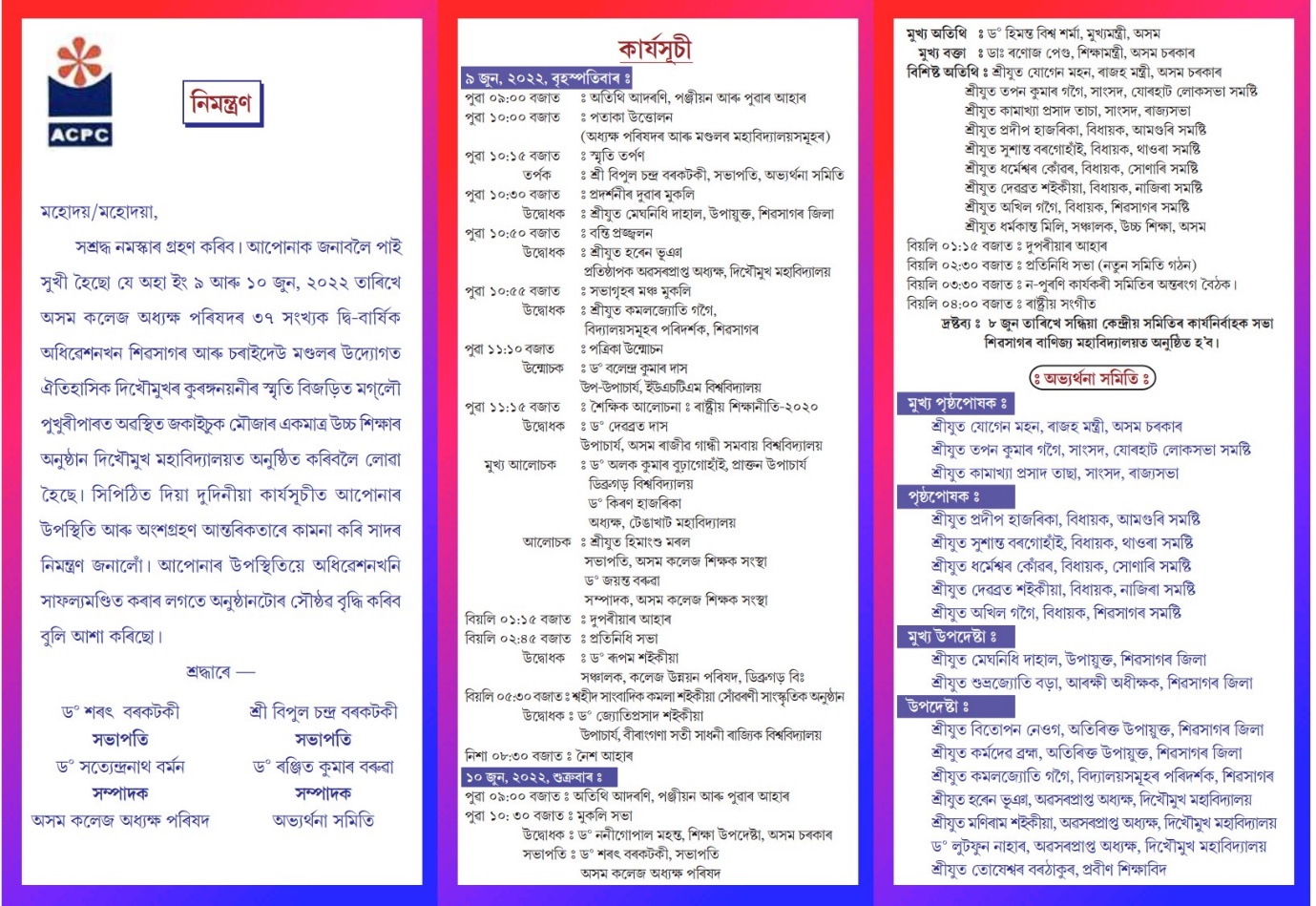 